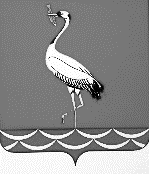 АДМИНИСТРАЦИЯ ЖУРАВСКОГО СЕЛЬСКОГО ПОСЕЛЕНИЯКОРЕНОВСКОГО РАЙОНАПОСТАНОВЛЕНИЕот 25.06.2018		 									  № 111станица ЖуравскаяОб организации и проведении аукциона по продаже муниципального имущества Журавскогосельского поселения Кореновского районаВ соответствии с Федеральным законом от 21.12.2001 № 178-ФЗ                       «О приватизации государственного и муниципального имущества», Постановлением Правительства Российской Федерации от 12.08.2002 № 585 «Об утверждении Положения об организации продажи государственного или муниципального имущества на аукционе и Положения об организации продажи находящихся в государственной или муниципальной собственности акций акционерных обществ на специализированном аукционе», решением Совета Журавского сельского поселения Кореновского района от 26.10.2017 № 181              «Об утверждении Положения о порядке владения, пользования и распоряжения муниципальной собственностью Журавского сельского поселения Кореновского района», решением Совета Журавского сельского поселения Кореновского района от 26.10.2017 года № 183«Об утверждении Прогнозного плана (программы) приватизации муниципального имущества Журавского сельского поселения Кореновского района на 2018 год», решением Совета Журавского сельского поселения Кореновского района от 22.06.2018 № 222 «Об условиях приватизации муниципального имущества Журавского сельского поселения», постановлением администрации Журавского сельского поселения Кореновского района 02.11.2015 № 177 «Об утверждении Положения об организации продажи муниципального имущества Журавского сельского поселения Кореновского района на аукционе Положения об организации продажи находящихся в муниципальной собственности Журавского сельского поселения Кореновского района акций акционерных обществ на специализированном аукционе», протоколом комиссии по проведению торгов (конкурсов, аукционов) по продаже муниципального имущества Журавского сельского поселения Кореновского района №1 от 25.06.2018, администрация Журавского сельского поселения Кореновского района п о с т а н о в л я е т:1. Организовать и провести 27 июля 2018 года в 13 часов 00 минут, открытый по составу участников с подачей предложений о цене имущества в открытой форме, аукцион по продаже муниципального имущества Журавского сельского поселения Кореновского района:2Лот № 1. Экскаватор ЭО-2627 (МТЗ-80), 1994 года выпуска, цвет Синий, номер заводской машины (рамы) 938538 (124), серия и номер транспортного средства ВВ 039313.Лот № 2. Трактор МТЗ-80Л, 1984 года выпуска, серия и номер транспортного средства ВВ 039292, номер двигателя 029956, номер заводской машины (рамы)  340952, номер коробки передач 630186, номер основного ведущего моста (мосты) 518799, цвет Синий.2. Утвердить форму заявки на участие в аукционе (прилагается).3. Общему отделу администрации Журавского сельского поселения Кореновского района (Андреева):3.1. Организовать подготовку информационного сообщения о проведении аукциона по продаже муниципального имущества с указанием сведений, установленных статьей 15 Федерального закона от 21 декабря 2001 года                № 178-ФЗ«О приватизации государственного и муниципального имущества», а также сведений о назначении платежа, о порядке возвращения задатка, указанием на то, что данное сообщение является публичной офертой для заключения договора о задатке в соответствии со статьей 437 Гражданского кодекса Российской Федерации, а подача претендентом заявки и перечисление задатка являются акцептом такой оферты, после чего договор о задатке считается заключенным в письменной форме. 3.2. Обеспечить размещение информации о проведении торгов на официальном сайте Российской Федерации в сети «Интернет» www.torgi.gov.ru, на официальном сайте администрации Журавского сельского поселения Кореновского района http://www.zhuravskaja.ru в установленные законодательством сроки.4. Общему отделу администрации Журавского сельского поселения Кореновского района (Андреева) обеспечить размещение настоящего постановления на официальном сайте администрации Журавского сельского поселения Кореновского района в информационно-телекоммуникационной сети «Интернет».5. Постановление вступает в силу со дня его подписания.Глава Журавскогосельского поселенияКореновского района                                                                        И.В. СолодовникФорма заявки на участие в аукционена бланке организацииЗАЯВКА НА УЧАСТИЕ В АУКЦИОНЕ________________________________________________________________________________фирменное наименование, организационно-правовая форма юридического лица, (фамилия, имя, отчество, для физического лица), номер контактного телефонаНаличие регистрации в качестве индивидуального предпринимателя_____________________свидетельство серия _______ №_______________от ____________, ОГРНИП______________Документ, удостоверяющий личность: ________________________________________________________________________________Адрес___________________________________________________________________________ИНН ___________________________(для юридических лиц)Документ о государственной регистрации в качестве юридического лица ________________________________________________________________________________Орган, осуществивший регистрацию ________________________________________________________________________________Место выдачи ___________________________________________________________________ИНН _______________________________Место жительства (физического лица) /Место нахождения, регистрации (юридического лица)________________________________________________________________________________Банковские реквизиты претендента для возврата денежных средств (задатка):________________________________________________________________________________Ф.И.О./Наименование владельца счета: _____________________________________________расчетный (лицевой) счет № _______________________________________________________в_______________________________________________________________________________корр. счет № __________________________________БИК_______________ИНН___________Представитель претендента (Ф.И.О., или наименование) ______________________________Действует на основании доверенности ________________________________________________________________________________Реквизиты документа, удостоверяющего личность представителя – физического лица, или документа о государственной регистрации в качестве юридического лица представителя – юридического лица: ___________________________________________________________(наименование документа, серия, номер, дата и место выдачи (регистрации), кем выдан)Принимая решение об участии в аукционе по продаже находящегося в муниципальной собственности Журавского сельского поселения Кореновского района имущества: ________________________________________________________________________________ (наименование имущества, его основные характеристики, номер лота)ознакомился с полным пакетом документов на продажу указанного имущества, порядком проведения аукциона и обязуюсь:1. Соблюдать условия участия в аукционе, содержащиеся в информационном сообщении о проведении аукциона, размещенном на официальном сайте___________________________, а также порядок проведения аукциона.2. В случае признания Победителем аукциона заключить с Продавцом договор купли-продажи в течение 5 (пяти) рабочих дней с даты подведения итогов аукциона и уплатить Продавцу стоимость имущества, установленную по результатам аукциона в сроки указанные в договоре купли-продажи, но не позднее 30 (тридцати) рабочих дней со дня заключения договора купли-продажи, на счет, указанный в информационном сообщении (договоре купли-продажи).Зарегистрировать право собственности на имущество в установленном законодательством порядке  и договором купли-продажи не позднее чем через тридцать дней после дня полной оплаты имущества за счет собственных средств. Настоящей заявкой подтверждаю(ем), что осмотр имущества произведен, претензий по состоянию не имеется.Претендент (представитель претендента) дает согласие на обработку персональных данных, в соответствии с Федеральным законом от 27.07.2006 № 152-ФЗ «О персональных данных».Подпись Претендента (его полномочного представителя)_________________________________________________М.П. "_____"________________20___г.Заявка принята Продавцом (его представителем):час______ мин.________ "_____"________________20___г. за № ______Подпись лица, принявшего заявку _________________________________________________Глава Журавскогосельского поселенияКореновского района                                                                 И.В. Солодовник3ЛИСТ СОГЛАСОВАНИЯпроекта постановления администрации Журавского сельскогопоселения Кореновского района от 25.06.2018 № 111 «Об организации и проведении аукциона по продаже муниципального имущества Журавскогосельского поселения Кореновского района»Проект подготовлен и внесен:Общим отделом администрации Журавского сельского поселения Кореновского района, ведущий специалист                                                                         Г.Н. АндрееваПроект согласован:Начальник общего отдела администрации Журавского сельского поселения Кореновского района                                                      Т.И. ШапошникПРИЛОЖЕНИЕ УТВЕРЖДЕНАпостановлением администрацииЖуравского сельского поселенияКореновского районаот 25.06.2018 № 111серия№ выдан Серия№ дата регистрации 